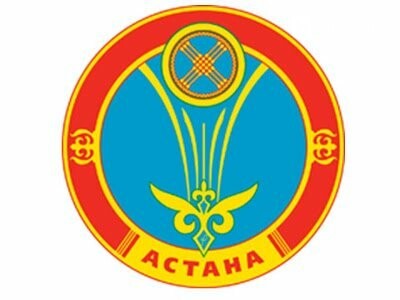 План развития города Астаны на 2021-2025 годыг. Астана, 2022 годСОДЕРЖАНИЕРАЗДЕЛ 1. Паспорт Плана2. ВИДЕНИЕ И ПЕРСПЕКТИВА РАЗВИТИЯ Г. АСТАНЫВ рамках Стратегии развития города Астаны до 2050 года определены следующие перспективы развития столицы.Основной драйвер экономики столицы будет являться малый и средний бизнес. Создание Международного финансового центра «Астана» (далее – МФЦА) на базе выставочного комплекса «ЭКСПО» является важным проектом для развития столицы, так как особый правовой режим позволит Астане стать финансовым хабом для всего евразийского макрорегиона.Развитие МФЦА окажет мультипликативный эффект на развитие смежных отраслей, вокруг этих секторов возникают отрасли продуктивных услуг, которые обслуживают туристов и резидентов финансового центра – юридические услуги, консалтинг, аудит, транзит и логистика, инжиниринг и дизайн, индустрия гостеприимства – отели, рестораны, кафе.За счет притока прямых иностранных инвестиций на казахстанские рынки капитала, реализации новых экономически выгодных проектов и роста производительности труда будет увеличиваться в среднем на 1% ежегодно. Видение дальнейших перспектив развития столицы заключается в позиционировании города как делового и финансового центра Евразии, со сбалансированной экономической структурой путем развития новых источников роста и создания рабочих мест на базе диверсифицированной сферы услуг.Основой устойчивого развития экономики станет предпринимательство, не связанное с государственным сектором. Для этого наряду с международным финансовым центром будут сформированы особые зоны для развития кластеров медицины, образования, умных и современных производств, креативных секторов. Роль государственных и квазигосударственных организаций в экономике снизится.  В структуре отраслей на базе инфраструктуры Индустриального парка №1 и №2 СЭЗ «Астана – новый город» будут открыты новые высокотехнологичные производства в пищевой, химической, фармацевтической промышленности, машиностроении и строительной индустрии. Реализация проектов по строительству малой кольцевой автодороги, расширению пропускной способности основных транспортных артерий и объектов транспортной инфраструктуры столицы придаст значительный импульс развитию транспортно-логической сферы.В свою очередь, эффективно-функционирующая транспортно-логистическая система позволит в полной мере использовать выгодное географическое положение Астаны, что станет благоприятным фактором развития современных форматов торговли. Улучшению инвестиционного климата и совершенствованию механизмов привлечения инвестиций в город Астана будут способствовать приоритетные сектора экономики, которые дадут максимальный эффект - это торговля и логистика, креативные сектора, девелопмент, современное производство, культура и спорт. Позиционирование Астаны в качестве международного научного и культурного центра будет способствовать наращиванию туристического потока и развитию объектов размещения, общественного питания и индустрии развлечений. РАЗДЕЛ 3. Анализ текущей ситуации3.1 Анализ социально-экономического положения г. АстаныВ столице в течение ряда лет отмечается устойчивый рост основных показателей социально-экономического развития.Так, за 2019-2021 годы валовой региональный продукт (ВРП) вырос на 13,9% с 7 трлн. 834 млрд. тенге до 8 трлн. 923 млрд. тенге. Доля столицы в валовом внутреннем продукте республики – 10,6%. За первый полугодие текущего года объем ВРП составил 3 600,0 млрд. тенге, с ростом на 3,1% к соответствующему периоду 2021 года.Основу экономики столицы составляет малый и средний бизнес, где занято 63% занятого населения.Производительность трудаПроизводительность труда на одного занятого выросла с 12 419,1 тыс. тенге в 2019 году до 13 808,3 тыс. тенге в 2021 году.За первое полугодие текущего года производительность труда составила             5 185,5 тыс. тенге, с ростом на 0,8% к соответствующему периоду 2021 года.В промышленности за 2019-2021 годы объем промышленного производства увеличился на 74,6% и в 2021 году составил 1 трлн. 543,9 млрд. тенге  (2019 г. – 884,3 млрд. тенге). Удельный вес региона в республиканском объеме промышленной продукции увеличился с 3,4% до 4,1%.Доля обрабатывающей отрасли составляет 91%, в том числе металлургическая промышленность – 47%, машиностроение – 17,2%, продуктов питания – 3,8%.За 10 месяцев текущего года объем промышленного производства составил 1506,9 млрд. тенге, с ростом на 1,1% к соответствующему периоду 2021 года, в том числе обрабатывающей промышленности на 1% (1 377,0 млрд. тенге). За период с 2019 по 2021 годы в экономику вложено более 3,2 трлн. тенге инвестиций, из них 2,3 млрд. тенге – собственные средства частных инвесторов. В рамках Государственной программы индустриально-инновационного развития за 2019-2021 годы введено 17 проектов на 27,8 млрд. тенге, с созданием около 1,4 тыс. рабочих мест. Для улучшения инвестиционного климата акиматом проводятся следующие мероприятия.Региональным фронт-офисом по привлечению инвестиций в город определенно ТОО «Городской центр развития инвестиций «AstanaInvest», которым осуществляется полное сопровождение инвесторов по принципу «одного окна», в том числе при прохождении процедур государственных услуг. Проводится работа Регионального координационного совета по вопросам привлечения инвесторов (далее – РКС). С августа 2019 года по настоящее время в рамках РКС проведено 25 заседаний, поддержано 191 инвестиционных проекта на сумму порядка 2 трлн. тенге, с созданием порядка 20 тыс. постоянных рабочих мест.В текущем году запущено 4 проекта на сумму 16,3 млрд. тенге, это сборочный завод специализированной техники ТОО «Orbis Heavy Machinery»,              Лакокрасочный завод ТОО «Завод ВМП Астана», расширение производства ЖБИ изделий ТОО «ДСК «GLB», Многофункциональный спортивный                комплекс ТОО «ADD Sport Astana».За 10 месяцев текущего года в столицу привлечено свыше 1 020,9 млрд. тенге, инвестиций, что на 9,9% выше уровня 2021 года.   Внешнеторговая деятельность осуществляется со 126 странами. За 2019-2021 годы объем внешнеторгового оборота города Астаны составил 23 755,3 млн. долларов США в том числе экспорт – 16 336,6 млн. долларов США,           импорт – 7 418,7 млн. долларов США.Основными экспортными группами являются минеральные продукты, продукция химической и связанных с ней отраслей промышленности и продукты растительного происхождения. В основном в столицу импортируют минеральные продукты, недрагоценные металлы и изделия из них, машины и оборудования.  Благодаря господдержке активно развивается малый и средний бизнес, его доля в структуре ВРП в сравнении с 2019 годом выросла с 55,1% до 59%. Доля среднего предпринимательства в ВРП осталось на уровне 10%. В городе активно действуют  163,0 тыс. субъектов МСБ, за три года их количество выросло на 21,2% и в них занято более 413,6 тыс. человек. За 2019-2021 годы объем выпущенной ими продукции и оказанных услуг вырос на 25,6% и составил 8,1 трлн. тенге.В столице ведется целенаправленная работа по обеспечению населения доступным жильем и созданию комфортной среды для проживания.За 2019 - 2021 годы введено в эксплуатацию 8,0 млн. кв. метров жилья, в том числе 6,5 млн. кв. м - за счет средств частной собственности, 643,9 тыс.кв.м - в рамках программы «Нұрлы жер» (на 6 430 квартир), однако,  сохраняется большая очередность на получение жилья. Так за 2019-2021 годы очередь на получение жилья выросла с 46 207 до 47 941.Улучшается качество транспортной инфраструктуры. Ежегодно на ремонт и содержание дорог направляется свыше 42 млрд. тенге.За 2019-2021 годы всеми видами ремонтных работ охвачено 310 км автомобильных дорог областного значения, доля дорог местного значения, находящихся в хорошем и удовлетворительном состоянии увеличилась с 76,5% до 84%.Фактическая нагрузка на КОС составляет 220 тыс. м3/сутки. В период паводков и выпадения обильных осадков нагрузка достигает 300 тыс. м3/сутки, в связи с чем происходит затопление многих городских магистралей. Для решения проблемы Акиматом города Астаны ведется работа по строительству КОС-2 мощностью 70 млн. м3/год.Кроме того, наблюдается высокий износ сетей: электроснабжения - 29%, теплоснабжения – 56%, водоснабжения - 41%, водоотведения – 40,5%Кроме того, в рамках  масштабного  проекта Елбасы по газификации столицы подведены газораспределительные сети в 9 жилых массивов: Коктал-1, Коктал-2, Железнодорожный, Промышленный, Агрогородок, Юго-Восток, Интернациональный, Мичурино, Куйгенжар. Для этого построили свыше 650 километров газораспределительных сетей.В столице на газ перешли более 1,5 тысячи семей. Еще более 4 тысяч 600 семей получили технические условия"В сфере образования сеть дошкольных образовательных учреждений увеличилась на 11,4% до 432 детских садов (в 2018 году – 377 детских садов). На сегодняшний день охват дошкольным образованием составляет 99,1%                          (56 тыс. детей). Государственный заказ увеличен на 20% (с 24 тыс. до 31 тыс.).В 2022 году ведется строительство 11 школ на 22 750 мест, из них 2 уже введены, остальные 9  планируется открыть до конца года.Также в рамках национального проекта «Комфортная школа», планируется строительство  23 школ на 42 000 мест в период с 2023 по 2025 годы (определены земельные участки под строительство школ, также прорабатывается план реализации проектов).В сфере здравоохранения. Всего медицинскую помощь населению оказывают 108 медицинских организаций, из них 31 государственная, подведомственная акимату, 6 республиканских, 71 частная.В 2021 году осуществлен капитальный ремонт в 5-ти медицинских организациях  (4 завершен), 1 объект переходящий капитальный ремонт на 2022 год.В настоящее время уровень оснащенности медицинских организаций медицинской техникой составляет 91,42%, а уровень износа зданий медицинских организаций – 15,5%.Обеспеченность врачами на 10 тысяч населения составляла 2018 году 26,8%, в 2019 году – 25,5%, в 2020 году – 26,2%. Дефицит кадров за 2018 год составлял 583 единицы, 2019 год – 494 единицы, 2020 год – 294 единицы.Из-за пандемии коронавирусной инфекции в 2020 году по сравнению с 2018 годом ожидаемая продолжительность жизни снизилась с 76,21 до 73,49 лет.Вместе с тем за аналогичные периоды снизились показатели младенческой смертности с 6,17 до 5,19 на 1000 новорожденных и материнской смертности на 100 тысяч родившихся живыми с 29,4 до 20,0.Занятость населения. Ситуация на рынке труда столицы стабильная. Уровень безработицы в столице составляет 4,6%, что ниже республиканского значения на 0,3 %  (по РК – 4.9%).В рамках реализации Государственной программы развития продуктивной занятости и массового предпринимательства на 2017 – 2021 годы "Еңбек" за 2018-2021 годы охвачены мерами социальной защиты от безработицы 71 266 человек.В рамках реализации государственных, отраслевых программ и частных инициатив в течении  2018-2021 годы  создано 102 715 рабочих мест, в том числе  79 937 постоянных. В 2021 году среднемесячная номинальная зарплата составила 302,5 тыс. тенге, среднедушевые денежные доходы – 169,2 тыс. тенге. По сравнению с 2019 годом индекс номинальной заработной платы вырос с 105,9% до 113,4%.Основными источниками выбросов загрязняющих веществ являются объекты тепло-энергетики (ТЭЦ-1,2), частный сектор и передвижные источники.С целью улучшения экологии столицы, акиматом реализуется Дорожная карта по комплексному решению экологических проблем города Астаны, согласно которой ведется строительство подводящих газопроводов к ТЭЦ-1, ТЭЦ-2.На сегодняшний день переведены и запущены на природный газ 4 котла на ТЭЦ-1 и ТЭЦ-2. В 2021 году були переведены еще 9 котлов. Тем самым, произойшло снижение выбросов загрязняющих веществ от ТЭЦов на 20 тыс. тонн/год и от других стационарных источников, включая частный сектор, на 19,3 тыс. тонн/год.Раздельный сбор отходов производится по двум фракциям: 12 992 зеленых и металлических контейнеров для сбора «мокрой» фракции (пищевые отходы) и 5011 – желтых контейнеров для сбора «сухой» фракции (бумага, пластик, стекло, металл). В столице всего 5 091 контейнерных площадках, с территории которых ежедневно вывозится более 1 000 тонн мусора (включая твердые бытовые отходы и другие коммунальные отходы).Объем образованных твердых бытовых отходов за 3 квартала 2021 года составил 231 726,8 тонн, из них объем переработанных твердых бытовых отходов составляет 173 795,1 тонн (75%).В столице функционируют 1 Ботанический сад, 12 парков с общей площадью 431,44 га, 8 бульваров с площадью 52,5 га, а также 107 скверов площадью 151,135 га.В целом экологическое состояние города Астаны соответствует установленным критериям, развивается экологическая инфраструктура столицы, создаются благоприятные для жизнедеятельности населения условия, улучшается экологическая культура.В результате принимаемых мер по улучшению общественной безопасности и правопорядка в 2020 году снизилось количество зарегистрированных преступлений почти в 1,9 раза и составило 13 206 ед., уровень преступности в расчете на 10 тыс. населения - 114, (в 2018 г. – 24 546, уровень преступности в расчете на 10 тыс. населения – 230).Количество дорожно-транспортных происшествий в сравнении с 2017 годом снизилось на 11,6% и составило 466 (2018г.-527).В целях оперативного реагирования на чрезвычайные ситуации силами спасательных подразделений столичного гарнизона за 2019-2021 годы осуществлено 14 821 оперативных выездов (2019 г.– 5 181, 2020 г.– 4 144, 2021г .– 5 496). В ходе оперативных  выездов спасено 2 310 чел. (2019 г.– 446, 2020 г.– 1 454, 2021 г.– 410), эвакуировано из зоны ЧС – 1 543 чел. (2019 г. – 496, 2020 г. – 485, 2021 г. – 562), оказана доврачебная помощь 278 пострадавшим (2019 г. – 127, 2020 г. – 88, 2021 г.– 63).За 2019-2021 годы зарегистрировано 2 039 чрезвычайных происшествий (2019 г - 677, 2020 г.- 631, 2021г.-731), при которых пострадало 286 чел. (2019 г.-140, 2020 г.- 100, 2021г.-46), в т.ч. погибло 69 чел. (2019г.-21, 2020г.- 27, 2018г.-21). На территории столицы произошло 1 998 пожаров (2019г.- 653, 2020 г.-627, 2021 г.- 718), где погибло 48 чел. (2019 г.-15, 2020 г.-22, 2021 г.-11) и травмировано 109 чел. (2019 г.-42, 2020 г.- 46, 2021г.-21), материальный ущерб от пожаров составил 217,2 млн. тенге (2019г.-2,1, 2020г.-35,5, 2021г.-179,6). В каждом втором случае объектом пожаров является жилой сектор (49,2% от всех пожаров), что составляет 983 случаев за последние три года (2019г.-317, 2020г.-336, 2021г.-330).Из года в год с наступлением летнего сезона в городе регистрируются  несчастные случаи на водоемах. В неустановленных для купания местах (канал Нура-Есиль, район м-на Чубары, приток реки Акбулак, район дома престарелых и дачного массива «Западный») за 2019-2021 годы погибло 22 чел. (2019г.-7, 2020г.-5,2021г.-10), из них 6 детей (2019г.-1, 2021г.-5). За этот же период на водоемах города спасен 44 чел. (2019г.-24, 2020г.-5, 2021г.-15), в т.ч. 10 детей (2019г.-6, 2020г.-2, 2021г.-2).	3.2 Комплексная характеристика основных проблемАнализ качества жизни охватывает различные сферы жизни населения, включая здравоохранение, образование, доступность жилья, доступ к коммунальной инфраструктуре, культура и др.:- в сфере здравоохранения проблемы качества связаны как с высокой нагрузкой на инфраструктуру здравоохранения и низким уровнем обеспеченности медицинскими кадрами на сегодняшний день дефицит медицинских работников составляет около 300 человек, что отрицательно сказывается на уровне медицинского сервиса, так и с отсутствием системного подхода к профилактике заболеваний; - увеличение очередности на жилье, в очереди состоят 47 941человек (из них 21 658 – работники государственных учреждений и 19 158 – социально уязвимые семьи);- высокий износ сетей: электроснабжения - 29%, теплоснабжения – 56%, водоснабжения - 41%, водоотведения – 40,5%;- фактическая нагрузка на КОС составляет 220 тыс. м3/сутки. В период паводков и выпадения обильных осадков нагрузка достигает 300 тыс. м3/сутки, в связи, с чем происходит затопление многих городских магистралей. - проблемы в сфере образования - дефицит ученических мест (26 000) и мест в дошкольных учреждениях (12 000), а также переуплотненность в школах; загрязнение атмосферного воздуха в зимнее время от источников теплоэнергетики, автономного теплоснабжения и частного сектора;- увеличение выбросов загрязняющих веществ в атмосферный воздух от автомобильного транспорта;- недостаточное озеленение территории города и развитие системы экологической инфраструктуры города;- недостаточное экологизация образования, мышления, культуры поведения населения, начиная с детского возраста;- отсутствие водоохранных зон и полос и водоохранных знаков на канале Нура-Есиль, на реке Карасу, озерах Майбалык, Ульмес, Бозыкты;- низкий уровень раздельного сбора и переработки ТБО;- благоустройство и очистка водной глади реки Есиль и ее притоков, находящихся на территории города Астаны; - очистка дна на реке Есиль и его притоках, а также других водных объектов на территории города Астаны;- недостаточная пропускная способность русел реки Есиль, ручьев Акбулак и Сарыбулак- ежегодное увеличение количества автомобилей на 10%, что отрицательно влияет на транспортную систему столицы.- в столице сохраняется угроза подтопления и затопления поймы                         р. Есиль, прилегающей территории и близлежащих населенных пунктов ,по              результатам комиссионных обследований на территории города определено 25 паводкоопасных участка (Алматы - 7, Байконыр –5, Есиль-9, Сарыарка –4).- до настоящего времени в столице сохранились пожарные депо, расположенные в физически и морально устаревших приспособленных зданиях 70-80-х годов, не имеющих подключения к центральным сетям теплоснабжения, водоснабжения и канализации, без твердого асфальтового покрытия на подъездных путях (влияет на оперативность выезда при плохих погодных условиях в весенне-зимний период).Возможности:Развитие кластера финансовых услуг. Открытие Международного финансового центра «Астана» представляет собой возможность создания и развития финансового сектора города. Развитие центра цепной реакцией будет влиять на повышение качества предоставляемых финансовых и бизнес услуг в городе, способствовать разработке финансовых технологий, увеличит уровень проводимых корпоративных операций, и создаст трансферт знаний и технологий, обеспечивая тем самым увеличение человеческого капитала. Развитие секторов экономики знаний и креативных секторов. Глобальные города являются сосредоточением креативной экономики, создающей стоимость на знаниях, компетенциях и инновациях. Астана имеет все возможности стать центром креативной экономики и инновационных производств. В городе растет количество инновационных компаний и складывается кластер креативной экономики. Идет процесс «приземления» новых университетов и образовательных центров. С целью достижения эффективности для участников СЭЗ предусмотрены налоговые и таможенные льготы. Стоит отметить, что рост значимости «зеленой» экономики также может сыграть свою роль в росте инноваций и развитии альтернативных источников энергии. Повышение эффективности за счет цифровизации. Мировой тренд на цифровизацию может стать источником повышения эффективности. В столице существует множество ниш в сферах жизнедеятельности города, где внутренние процессы могут быть оптимизированы благодаря цифровым решениям. Реализация концепции «Smart city», внедрение цифровых решений в сферах транспорта, образования, здравоохранения и государственных услуг являются первыми шагами по развитию в данном направлении. Необходимо оптимизировать внутренние процессы и создавать все необходимые условия для генерации цифровых решений. Эффективный диалог с общественностью с ростом влияния гражданских сообществ. Глобальный тренд на рост влияния гражданских сообществ также проявляется и в Казахстане. Наблюдается рост гражданских активистов, желающий вести активный диалог с представителями государственных органов. Диалог с общественностью может повысить эффективность определения ключевых проблем развития, увеличить перечень возможных решений и скоординировать работу местных органов управления и жителей города с целью его развития. РАЗДЕЛ 4. ОСНОВНЫЕ НАПРАВЛЕНИЯ, ЦЕЛИ, ЦЕЛЕВЫЕ ИНДИКАТОРЫ И ПУТИ ИХ ДОСТИЖЕНИЯНаправление 1. Рост уровня благосостояния и качества жизни населения городаЦель 1. Повышение эффективности системы социальной защиты населения, обеспечение устойчивой и продуктивной занятостиПути достижения:Снижение уровня фактического безработицы путем:- реализация Национального проекта по развитию предпринимательства на 2021-2025 годы; Реализация Программы партии «AMANAT» до 2030 года «Общество благополучия: 10 целей десятилетия».Обеспечение занятости населения путем создания рабочих мест – 28 тыс. мест, в т.ч. постоянные –  11 тыс. мест в рамках Национального проекта по развитию предпринимательства на 2021-2025 годы;Обучение 300 человек в учебных организациях по запросу работодателей, обучение 64 человек на рабочем месте у работодателя и внедрение онлайн-обучения востребованным навыкам на платформе enbek.kz с охватом 304 человек.Привлечение молодежи в возрасте до 29 лет к активным мерам содействия занятости (трудоустройство на постоянные, временные рабочие места, краткосрочное профессиональное обучение, обучение основам предпринимательства, выдача грантов);Содействие в обеспечении занятости безработных, самозанятых и непродуктивно занятых;Создание специальных рабочих мест и содействие в трудоустройстве лицам с ограниченными возможностями;Принятие активных мер по содействию занятости трудоспособных членов семей, которые получают адресную социальную помощь;Выплата своевременно и в полном объеме социальных пособий малообеспеченным гражданам, предусмотренных законодательством Республики Казахстан;Реализация проекта «Бақытты отбасы»:  укрепление института семьи, духовно-нравственное воспитание детей;Повышение эффективности социальной поддержки лиц с ограниченными возможностями: модернизация инфраструктуры социальной поддержки лиц с ограниченными возможностями и создание необходимых условия для безбарьерной среды;Реализация проекта «Кедергісіз келешек»: содействие развитию инклюзивного образования; занятость граждан с инвалидностью и особыми потребностями;  обеспечение доступности социальной и транспортной инфраструктуры для граждан с инвалидностью и особыми потребностями;  вовлечение граждан с инвалидностью и особыми потребностями в социально-культурную и спортивную жизнь;Реализация 3-х оптово-распределительных центров общей площадью 50 тыс. кв. метров для решения дефицита складских помещений.Цель 2. Создание условий для формирования личной успешности и развития компетенций жителейПути достижения:Для решения вопросов трехсменных школ и дефицита ученических в рамках Дорожной карты Предвыборной программы партии AMANAT «Путь перемен: Достойную жизнь каждому!» до 2025 года будет построено 67 школы на                                            171 847 ученических мест: -   22 школы на 55 200 мест в рамках бюджетных инвестиционных проектов;-   22 школы на 87 000  мест в рамках государственно-частного партнерства (далее – ГЧП);-   23 школы на 29 647 мест за счет частных инвестиций. Для охвата детей дошкольным воспитанием и обучением запланированы следующие мероприятия:- ввод в эксплуатацию второй корпус при действующем ГККП «Ясли-сад №50 «Жулдыз» на 140 мест на 1 этаже жилого комплекса;- ввод в эксплуатацию детского сада для детей с нарушением зрения на 90 мест;- открытие дополнительных групп на первых этажах жилых домов на 1500 мест:- размещение государственного образовательного заказа в частных дошкольных организациях на 4500 мест;Для максимального охвата детей дополнительным образованием впервые с 2021 года будет размещен государственный образовательный заказ на 5000 мест. Также запланировано:- открытие военно-патриотического центра «JAS Tarlan» на 300 мест с охватом более 500 детей; - 5 филиалов организаций дополнительного образования (на первых этажах жилых домов), с охватом более 2500 детей;-центра танцев «Dance» Дворца школьников имени Аль-Фараби на первых этажах жилых домов, с охватом более 500 детей;- 2-х Community центров (23, 92), с охватом более 3000 детей;- открытие центра креативных технологий «Таным» во Дворце школьников им. Аль-Фараби, с охватом более 1 тыс. детей;- открытие центра креативного образования «Sana» с охватом более 5 тыс. детей;- реализация комплекса мероприятий по социализации молодежи категорий NEET «TRANSFORMATION»;- реализация проекта «TIME TO CHANGE: направленный на развитие профессиональных и личностных навыков молодежи»;- реализация проектов «Центры обслуживания молодежи по 4 районам г. Астаны», «NS Жас Жігер» и «Үздік»;- внедрение нового курса по выбору «Экология» в программу 6 класса средней школы;* В соответствии с ГОСО, утвержденными приказом Министра просвещения Республики Казахстан от 3 августа 2022 года № 348 «Об утверждении государственных общеобязательных стандартов дошкольного воспитания и обучения, начального, основного среднего и общего среднего, технического и профессионального, послесреднего образования» (далее – ГОСО) (зарегистрирован в Реестре государственной регистрации нормативных правовых актов под № 29031), курс «Экология» 6 класса заменен на «Экологическая культура». - создание сети центров экологического просвещения (экостанции, кружки и др.);- проведение ежегодного национального конкурса «Лучшая организация эко-образования».Цель 3. Укрепление здоровья населения для обеспечения устойчивого социально-экономического развитияПути достижения:Реализация Национального проекта «Качественное и доступное здравоохранение для каждого гражданина «Здоровая нация» на 2021-2025 годы;Развитие инфраструктуры здравоохранения, в том числе за счет строительства перинатального корпуса на 250 коек на территории Многопрофильной городской больницы № 1 в районе «Алматы» по пр. Кошкарбаева, приемно-диагностического комплекса между акушерским и основным блоком Городской многопрофильной больницы № 2 в районе «Есиль», нового здания для Патологоанатомического бюро с утилизацией биологических и медицинских отходов в районе «Алматы», центра ПМСП на 150 посещений в смену в пос. Интернациональный, многопрофильной городской детской больницы № 4 на 500 коек  в районе «Есиль», амбулаторно-поликлинических комплексов на 250 посещений в смену в ж.м. Өндіріс, перехода между корпусами Городской поликлиники № 8, открытия врачебных амбулаторий, обеспечивающих 20-минутную шаговую доступность для населения, в том числе с применением механизмов ГЧП, проведения капитальных ремонтов и реконструкции действующих объектов;Реализация ОСМС и поддержка добровольного медицинского страхования для достижения всеобщего охвата услугами здравоохранения;Укрепление первичной медико-санитарной помощи путем дальнейшего обучения специалистов по внедрению программ управления заболеваний и универсально-прогрессивной модели патронажа, обеспечения компьютерной техникой, доступом к сети Интернет и перехода на безбумажное ведение медицинской документации в электронном формате. Повышение качества оказываемых медицинских услуг путем доведения к 2025 году доли аккредитованных в области здравоохранения поставщиков медицинских услуг, заключивших договора с Фондом социального медицинского страхования, до 73,85%. Внедрение инновационных методов лечения и технологий, в том числе в области биофармацевтики;Развитие человеческих ресурсов путем организации дополнительного и неформального образования более 1500 специалистов в области здравоохранения, в том числе в ведущих клиниках мира, ежегодно;Проведение около 500 тыс. скрининговых осмотров (услуг) с целью профилактики и выявления заболеваний на ранних стадиях;Оказание государственных услуг населению в соответствии с действующими правилами;Развитие цифровизации в области здравоохранения.	Реализация и запуск завода по производству медицинских масок (респираторов FFP2, FFP3) ТОО «MFA International», объем инвестиций 2,1 млрд. тенге.Строительство физкультурно-оздоровительных комплексов в районах, наиболее остро нуждающихся в развитии инфраструктуры для занятия физкультурой и спортом:2021 год – 2 объекта:(в жилом массиве Көктал-2, Өндіріс)2023 год – 2 объекта: (в жилом массивах Ильинка, Железнодорожный)Улучшение спортивной инфраструктуры, путем создания условий в парках города для занятия спортом (установка быстровозводимых модульных конструкций для раздевалок, душевых кабин, хранения инвентаря), а также строительства физкультурно-оздоровительных комплексов на окраинах города;Реализация проекта в рамках государственно-частного партнерства Модернизация и эксплуатация дворца спорта «Казахстан» предполагающего создание современного дворца спорта, соответствующего современным требованиям спортивных сооружений за счет применения интеллектуальных технологий;Снижение нагрузки на бюджет за счет отсутствия необходимости изыскания в короткий срок полной суммы для реконструкции данного объекта, а также отсутствием бюджетных выплат на содержание и эксплуатацию объекта на период последующих 15 лет, создание дополнительных 150 рабочих мест;Охват окраин города физкультурой и спортом, путем организации бесплатных тренировок во всех дворах по футболу, шахматам, стрит воркауту, баскетболу, детскому фитнесу. Это позволит охватить 100% детей и подростков окраин физической культурой и спортом.Цель 4 Создание условий для увеличения степени востребованности у населения услуг сферы культурыПути достижения:Формирование портфеля культурно-событийных мероприятий с привлечением продюсерских компаний и включением столицы в программы международных концертных туров знаменитых исполнителей и творческих коллективов;Реализация программы культурного и конфессионального согласия в рамках проекта «Рухани жаңғыру»;Проведение различного рода массовых мероприятий, выставок, показов и фестивалей с привлечением деятелей искусства из разных стран мира, организация гастрольных туров отечественных коллективов с целью повышения узнаваемости столицы на международной арене;Привлечение молодежи к участию в творческих международных конкурсах; Пополнение экспонатов музея, книжного фонда, организация встреч с писателями и поэтами; Проведение информационно-разъяснительных мероприятий, направленных на пропаганду казахстанской модели межконфессиональных отношений, формирование «толерантного» сознания у населения, «нулевой» терпимости к каким-либо проявлениям экстремистских идей, на повышение религиозной грамотности населения.Цель 5. Создание благоприятных условий для устойчивого развития туризмаПути достижения:Реализация Национального проекта по развитию предпринимательства на 2021-2025 годы;Реализация Программы партнерства города  «Visit Astana»;Реализация Программы по работе с отраслевыми ассоциациями Республики Казахстан;Реализация Программы по работе с представителями корпоративного сектора;Проведение маркетинговой компании по продвижению брэнда «Visit Astana» на международном и внутреннем цифровом пространстве посредством таргетированной и контекстно-медийной рекламы с охватом более 80 млн. человек;Развитие цифровизации в сфере туризма с охватом не менее 200 объектов и субъектов; Увеличение койко-мест до 15 000 за счет строительства новых гостиничных комплексов.Проведение мастер-классов, семинаров-тренингов для представителей туристских организаций, отелей и ресторанов по совершенствованию предоставляемых услуг и адаптация служб города к приему иностранных гостей; Подготовка и изготовление не менее 10 000 экземляров рекламно-информационной продукции официального журнала путеводителя, карты города, медицинского и MICE каталогов;Участие в международных туристских мероприятиях выставках, форумах, конференциях и т.д; Привлечение и реализация не менее 20 инвестиционных проектов в сфере туризма.Цель 6. Развитая языковая культура как элемент социально-культурного богатстваПути достижения:Реализация национального проекта «Ұлттық рухани жаңғыру»;Стимулирование процесса обучения государственному языку;Организация и проведение курсов по обучению государственному языку для населения с применением мультимедийных средств обучения;Расширение сферы применения государственного языка, интеграция во все сферы жизнедеятельности общества;Сохранение широкого образовательного пространства процесса обучения иностранным языкам; Обеспечение доступной учебно-методической литературой для коллективного и самостоятельного обученияНаправление 2. Город комфортный для жизни – «город для людей»Цель 1. Создание безопасной и комфортной городской средыПути достижения:Обеспечение комплексного решения проблем развития жилищного строительства путем:Выделения подготовленных земельных участков в соответствии с генеральными планами, проектами детальной планировки и правилами;Целенаправленного подведения к запланированным участкам застройки инженерно-коммуникационной инфраструктуры, включающей инженерные сети тепло-, водо-, газо- и электроснабжения, телефонизации, водоотведения;Ежегодный прирост ввода жилья в объеме не менее 1,3% с целью доведения к 2025 году показателя по обеспеченности жильем до 38,6 кв. метров;Завершение начатых объектов строительства в рамках государственных программ; Приобретение жилья коммунального жилищного фонда для работающей молодежи в 2021 году – 1 050 квартир, 2022 году – 1 050 квартир, 2023 году – 1 050 квартир;Развитие и обустройство инженерно-коммуникационной инфраструктуры районов застройки многоквартирного жилья;Предоставление жилищных сертификатов для покрытия первоначального взноса при приобретении жилья по программе ипотечного жилищного кредитования «7-20-25». Новые возможности приобретения жилья для каждой семьи» и в рамках Национального проекта «Сильные регионы – драйвер развития страны»;Привлечение общественности путем обсуждения к участию в городском планировании и внесении корректировок в применяемые принципы городского планирования; Для возобновления строительства проблемных объектов проводится большая работа, в 2021 году планируется сдать – 57 домов  (7,5 тыс. дольщиков), в 2022 году – 40 домов (3 тыс. дольщиков), в 2023 году – 20 домов-доноров;Цель 2. Сбалансированное развитие ЖКХ и транспортной инфраструктурыПути достижения: Проведение мероприятий по реконструкции, капитальному и среднему ремонту автомобильных дорог городского значения с целью снижения аварийности на автомобильных дорогах; Решение проблемы перегруженности общественного транспорта за счет увеличения количества автобусов на линиях на 300 единиц и запуска десяти новых маршрутов до 2025 г.; Обустройство дорожного полотна, остановочных пунктов, павильонов, конечных пунктов для движения общественного транспорта и светофорных объектов по городуРасширение специальных выделенных полос для общественного транспорта;Расширение участков с односторонним движением;Модернизация маршрутной сети путем выпрямления схем маршрутов, запуска новых маршрутов;Реконструкция существующих и строительство новых объектов коммунального сектора за счет привлечения инвестиций субъектов естественных монополий; Реконструкция подающего водовода на НФС от насосной станции 1-го подъема. (Участок от НС 1-го подъема до ж.м. Железнодорожный);Строительство сетей водоснабжения по ул. Ушконыр, пер Акпан и ул. Кеншагыл;Строительство сетей водоснабжения и водоотведения в ЛПУ; Строительство новой насосно-фильтровальной станции в жилом массиве Интернациональный;Проведение мониторинга водоснабжения, т.е. инвентаризация и паспортизация инженерных сетей;Строительство путепровода для решения проблемы затора транспортных средств у переезда через ж/д пути в районе жилого массива Өндіріс;Строительство автодорожного моста через реку Есиль по проспекту Тәуелсіздік, что позволит перевести 40% потока с пр. Мәңгілік Ел на проспекты Ұлы дала и Тәуелсіздік;Ремонт более 250 улиц для создания комфортных условий для всех участников дорожного движения;Асфальтирование дорог в жилых массивах в рамках программы "Развитие окраин".Строительство 177 км сетей электроснабжения и 23 км. теплоснабжения до 2025 года;Завершение к 2025 году газификации столицы.Цель 3. Чистый город для нынешнего и будущего поколенияПримечание: * - в соответствии с Экологическим кодексом исполнителем данного пункта является МЭГПР Пути достижения: Завершение строительства и ввод в эксплуатацию площадки для складирования и переработки строительных отходов с дальнейшей рекультивацией карьера «Северная гряда» в 2022 году;Продолжение реализации пилотного проекта по раздельному сбору ТБО по двум фракциям в жилом фонде города за счет создания соответствующей инфраструктуры различного типа контейнеров на контейнерных площадках, закуп пластиковых и оцинкованных контейнеров ежегодно не менее 300 ед.;Проведение ремонта действующих и установка новых контейнерных площадок со специальными урнами  для утилизации ртутьсодержащих ламп и приборов в среднем за 5 лет около 500 контейнеров;Реализация комплексного плана мероприятий по вопросу утилизации ртутьсодержащих ламп, собранных у населения и в бюджетных организациях;Реализация проекта государственно-частного партнерства «Организация комплексного управления твердыми 
бытовыми отходами в городе Астане»;Использование современных технологий для выявления несанкционированных свалок, установления виновных лиц;Переход на альтернативные экологически чистые виды транспорта (электроавтобусы, велосипеды);Развитие инфраструктуры велосипедного транспорта;Разработка целевых показателей качества окружающей среды в соответствии с новым Экологическим кодексом Республики Казахстан;Озеленение столицы, в течение 5 лет посадить на территории города Астаны и на «Зеленом поясе» столицы 
4 млн. зеленых насаждений;Строительство в 2021-2023 годы 2 общественных пространств, 2 парков, 20 скверов и бульваров;Мероприятия по обеспечению инвентаризации стационарных источников выбросов загрязняющих веществ 
в атмосферный воздух;Составление сводного тома предельно допустимых выбросов загрязняющих веществ в атмосферный воздух 
столицы в соответствии с пунктом 7 статьи 205 Экологического кодекса РК; Развитие систем экологического мониторинга со свободным онлайн-доступом;До 2025 года за счет проведения промышленными предприятиями природоохранных мероприятий уменьшение объемов выбросов загрязняющих веществ до 103,0 тыс. тонн; Создание природного парка с заповедной и лесопарковой зоной вокруг озера Талдыколь;Установление водоохранных зон и полос водных объектов города (канал Нура-Есиль, р. Карасу, р. Есиль и т.д.);Проведение работ по обеспечению санитарной очистки водной глади реки Есиль и ее притоков;Проведение очистки акватории и прибрежной территории реки Есиль и ее притоков от растительности;Проведение дноочистительных и берегоукрепительных работ на реке Есиль и ее притоках;Проведение ежегодных дноочистительных работ на судоходном участке реки Есиль-9 км;Проведение мелиоративных мероприятий на природных и искусственных водоемах (зарыбление, аэрация и т.д.);Биологическая ремедиация (реабилитация) ручья Акбулак;Реконструкция русла р. Есиль, р. Сарыбулак и р. Акбулак;Реализация медиа-плана по экологическому образованию и просвещению через публикации в традиционных и новых СМИ, проведение мероприятий, акций на местном уровне;Проведение на системной основе экологической акции «Birge-taza Qazaqstan» для укрепления экологических ценностей;Услуги экологического мониторинга транспортных и иных передвижных средств на территории города Астаны;Разработка Программы по управлению коммунальными отходами города Астаны;Реализация Дорожной карты по комплексному решению экологических проблем городов Астаны и Алматы;Строительство 3-й ячейки полигона ТБО;Разработка норм образования и накопления коммунальных отходов по городу Астана.Цель 4 Обеспечение общественной безопасности и правопорядкаПути достижения: Подключение всех социальных объектов города к камерам видеонаблюдения;В рамках развития института местной полиции ориентированной на реализацию доверия со стороны населения к правоохранительным органам до 2025 года строительство 16 модульных стационарных постов полиции и 44 участковых пунктов полиции;Приобретения здания для размещения районного отдела полиции Сарыарка;Поэтапное обеспечение Департамента полиции г. Астаны специальным служебным автотраспортом;Для обеспечения общественной безопасности в течении 5 лет планируется увеличить количество камер видеонаблюдения на 12 тыс.    Строительство 4 пожарных депо:  2022г. - на четыре выезда со складами длительного хранения в районе улицы Коктал, 2023г. - на два выезда в  ЖМ Ильинка в районе улиц Жанкожа батыра и Доспамбет жырау, 2024г. - на шесть выездов в районе улицы № 28, 2025г.- на четыре выезда в ЖМ «Интернациональный».Проведение реконструкции (капитального ремонта) 5-ти пожарных депо: 2024г. – пожарной части №10, пожарной части №16, специализированной пожарной части №2, 2025г. - пожарной части №17, пожарной части №8.Приобретение 458 ед. материально-технических средств: 2021 г. – 48 ед. пожарной техники, 2024 г. –205 ед. снаряжения и оборудования, 2025 г. –205 ед. снаряжения и оборудования.Проведение 5 мероприятий по противодействию паводкам; 2022 г. – реконструкция русла реки Есиль (6 очередь), (5 очередь), ручья Сарыбулак  (1 очередь), 2023г. – реконструкция русла ручья Акбулак, развитие ливневой канализации города.Приобретение 30 ед. сиренно-речевых установок для своевременного оповещения населения: 2024г. – 10 ед., 2025 год - 20 ед.Направление 3. Современный конкурентоспособный городЦель 1. Повышение конкурентоспособности экономики города и развитие технологических инновацийПути достижения: Содействие к привлечению инвестиций в приоритетные сектора; Проведение Регионального координационного совета по привлечению инвесторов в город Астана;Рассмотрение проблемных вопросов инвесторов в рамках деятельности регионального координационного совета по привлечению инвесторов в город Астана;Организация и проведение встреч с участием иностранных дипломатических представительств и/или представителей деловых кругов, иностранных и отечественных инвесторов/компаний с презентацией инвестиционных возможностей города Астаны в целях привлечений инвестиций;Реализация и запуск новых инвестиционных проектов  в 2021 – 2025 гг. в различных отраслях экономики, таких как:- строительство логистического центра электронно-бытовой техники ТОО «ОРПТ» на общую сумму 6,2 млрд. тг. в 2023 году;- строительство торгового центра ТОО «TUKA» на общую сумму 7,6 млрд. тг. в 2022 году;- строительство производственно-пищевого комплекса на общую сумму 2,6 млрд. тг. ТОО «RnR Group» в                       2023 году;- строительство клинико-диагностического центра ТОО «ORBIS CLINIC» на общую сумму 5 млрд. тг. в 2024 году;- строительство частной школы ТОО «SEMBOL PROPERTY CONSTRUCTION» на общую сумму 3 млрд. тг. в 2022 году.Оптимизация работы в сферах: - образования –автоматизация государственных закупок школьного питания;- здравоохранения – цифровизация паспортов здоровья;- транспорта – 100% оснащение системами электронной оплаты;- строительства и земельных отношений (цифровизация инженерных сетей и земельного кадастра, оцифровка городских сетей в 3D формат, а также создание геоинформационного портала) до 2025 года 100%; Увеличение производительности труда за счет создание новых высокотехнологичных производств, а также увеличение инновационной продукции в структуре ВРП города более 2% (такие проекты как, заводы по производству строительной техники (башенные краны, фасадные лифты, грузовые подъемники), теплоизолированных труб, лакокрасочной продукции и др.).* - в целях объективности, показатели могут корректироваться, с учетом реальной картины достижения результатов за предыдущий годЦель 2. Создание благоприятной среды для роста экономической активности бизнесаПути достижения:По прогнозируемым данным в 2021-2025 годы рост ВРП столицы ожидается от 2,8% в 2021 году до 5,5% к 2025 году. Рост будет обеспечен за счет сохранения темпов устойчивого развития базовых отраслей экономики столицы, таких как промышленность, сельское хозяйство, строительство, а также за счет увеличения доли других отраслей экономики. ИФО оптовой и розничной торговли к 2025 году составит 115%, промышленности 107,7%, строительства до 103,5%, в отраслях транспорт и связь до 105,1 и 103,8% соответственно; Увеличение производительности труда планируется за счет создания высокотехнологического промышленного производства, эффективного вложения инвестиций, внедрения новых прогрессивных технологий, диверсификации производства, оснащения производства современным оборудованием; Содействие к привлечению инвестиций в приоритетные сектора; Проведение Регионального координационного совета по привлечению инвесторов в город Астаны;Рассмотрение проблемных вопросов инвесторов в рамках деятельности регионального координационного совета по привлечению инвесторов в город Астаны;Организация и проведение встреч с участием иностранных дипломатических представительств и/или представителей деловых кругов, иностранных и отечественных инвесторов/компаний с презентацией инвестиционных возможностей города Астаны в целях привлечений инвестиций;Реализация и запуск новых инвестиционных проектов в 2021 – 2025 гг. в различных отраслях экономики.Реализация Национального проекта по развитию предпринимательства через:субсидирование ставки вознаграждения по кредитам/лизинговым сделкам банков/банка развития/лизинговых компаний, выданных предпринимателям;частичное гарантирование кредитов банков/банка развития, выданных предпринимателям;обеспечение недостающей инфраструктурой проектов предпринимателей;предоставление государственных грантов на инновационные и новые бизнес-идеи;Оказание ежегодной поддержки порядка 300 субъектам предпринимательства, в том числе начинающим предпринимателям за счет мер государственной поддержки, предусмотренных в государственных программах;Обучение основам предпринимательства в среднем ежегодно 1 200 предпринимателей;Оказание услуг по принципу «одного окна» в целях улучшения условий ведения бизнеса;Решение проблем жителей города – с помощью таких инструментов, как проектный офис «Астана адалдык аланы», общественная приёмная партии, проект Open akimat, проект «Бюджет участия» и приемы граждан государственными органами;Оптимизация бизнес-процессов, устранение административных барьеров и автоматизация государственных услуг также существенно снижают коррупционные риски;Осуществление проекта «Интерактивная карта открытых бюджетов».Для снижения доли ненаблюдаемой (теневой) экономики реализуется Комплексный план мероприятий по противодействию теневой экономике на 2021-2023 годы, утвержденный постановлением Правительства Республики Казахстан от 21 сентября 2021 года №644. Основными направлениями Плана являются совершенствование таможенного и налогового администрирования, вывод предпринимателей из теневого сектора, обеспечение благоприятной конкуренции и эффективное распределение бюджетных средств, защита интересов населения от нелегального бизнеса,создание благоприятной бизнес-среды. 	В целях повышения удовлетворенности населения качеством работы МИО будет осуществляться постепенный переход от централизованного управления к повышению самостоятельности регионов; стимулирование деловой активности населения; сокращение дистанции между гражданами и лицами, принимающими государственные решения; проведение прямых выборов акимов районов (городов областного значения), городов районного значения, поселков, сел, сельских округов и т.д.Цель 3 Повышение конкурентоспособности отраслей АПКПути достижения:Внедрение новых прогрессивных технологий, диверсификация производства, оснащение производства совре-менным оборудованием.Повышение конкурентоспособности отечественных продукций, разработка мер по продвижению отечественных продукции на внешнем рынке.Строительство современного тепличного комплекса ТОО «Astana Development Company» в 2023 году (мощность проекта составляет 7 000 тонн овощей в год.).Строительство тепличного комплекса ТОО «GreenPro» в 2023 году (мощность проекта составляет 7 000 тонн овощей в год).Строительство высокотехнологичного мясоперерабатывающего комплекса полного цикла ТОО «Aizet Farms» в 2022 году (мощность проекта составляет 25 000 тонн мясной продукции в год).Строительство завода по производству замороженных кондитерских, кулинарных, хлебобулочных изделий ТОО «Тәп-Тәтті» в 2022 году (мощность проекта составляет до 2 500 тонн изделий в год).Строительство завода по производству готовых пищевых продуктов и полуфабрикатов ТОО «Тәп-Тәтті» в 2023 году (мощность проекта составляет до 2 500 тонн изделий в год).РАЗДЕЛ 5. НЕОБХОДИМЫЕ РЕСУРСЫ Для успешной реализации Плана развития города Астаны будут консолидированы бюджетные и частные финансовые ресурсы. При этом направление бюджетных средств сконцентрируется на финансовом обеспечении социальных задач, развитии инфраструктуры, оказании мер поддержки бизнеса, средства частного сектора – на проектном финансировании.Для достижения целевых индикаторов Плана предполагаемые объемы непосредственных затрат составят порядка             3 387,2 млрд. тенге, в том числе:* Объемы финансирования будут уточняться в Плане мероприятий по реализации Программы, а также при утверждении и уточнении республиканского и местного бюджетов на соответствующие финансовые годы в соответствии с законодательством Республики Казахстан.РАЗДЕЛ 1. Паспорт ПланаРАЗДЕЛ 2.Видение и перспектива развития г. АстаныРАЗДЕЛ 3. Анализ текущей ситуации 3.1 Анализ социально-экономического положения г. Астаны3.2 Комплексная характеристика основных проблем, рисков, сдерживающих факторов, конкурентных преимуществ и возможностей устойчивого социально-экономического развития столицыРАЗДЕЛ 4. Основные направления, цели, целевые индикаторы и пути их   достиженияРАЗДЕЛ 4. Основные направления, цели, целевые индикаторы и пути их   достиженияНаправление 1. Рост уровня благосостояния  и качества жизни населения города Цель 1. Повышение  эффективности системы социальной защиты населения, обеспечение устойчивой и продуктивной занятостиЦель 2. Обеспечение образования будущего, доступного каждомуЦель 3. Укрепление здоровья населения для обеспечения устойчивого социально-экономического развития (в т.ч. культивирование здорового образа жизни)Цель 4. Создание условий для увеличения степени востребованности у населения услуг сферы культурыЦель 5. Создание благоприятных условий для устойчивого развития туризмаЦель 6. Развитая языковая культура как элемент социально-культурного богатстваНаправление 2. Город комфортный для жизни – «город для людей»Цель 1. Создание безопасной и комфортной городской среды (доступность жилья, модернизация системы ЖКХ, уличное освещение, транспортная инфраструктура и др)Цель 2. Сбалансированное развитие окраин городаЦель 3. Чистый город для нынешнего и будущего поколенияЦель 4. Обеспечение общественной безопасности и правопорядкаНаправление 3. Современный конкурентоспособный городЦель 1. Повышение конкурентоспособности экономики города и развитие технологических инноваций (в т.ч. стимулирование притока инвестиций в экономику города)Цель 2. Создание благоприятной среды для роста экономической активности бизнесаЦель 3. Повышение конкурентоспособности отраслей АПКРАЗДЕЛ 5. Необходимые ресурсыНаименование План развития города Астаны на 2021-2025 годыОсновные характеристики регионаГород Астана с 10 декабря 1997 года является столицей Республики Казахстан. Расположен на севере страны, на берегах реки Ишим. Административно город разделен на 4 района (Алматы, Байконур, Есиль, Сарыарка).На территории столицы площадью 797,3 км2 проживает         1,2 млн. человек или 6% от общей численности населения страны (19,0 млн. человек). Статус города-миллионера был достигнут в июне 2017 года.Астана является одним из самых быстрорастущих мегаполисов на всем Евразийском пространстве.На долю столицы в региональном разрезе приходится 10,6% ВВП. В структуре экономики преобладает сфера торговли – 20,1%, на долю строительства и промышленности приходится – 6,8% и 9,1% соответственно.Направления и целиНаправление 1. Рост уровня благосостояния и качества жизни населения города.Цель 1. Повышение эффективности системы социальной защиты населения, обеспечение устойчивой и продуктивной занятости.Целевые индикаторы:Рост реальных денежных доходов населения, % прироста от уровня 2019 г;Доля доходов, наименее обеспеченных 40% населения;Расходы домашних хозяйств на продовольственные товары;Увеличение доли лиц, открывших собственное дело, после обучения в рамках проекта «Бастау Бизнес»;Создание не менее 100 новых рабочих мест на каждые 10 тысяч населения в рамках поддержки предпринимательской инициатив;Увеличение доли лиц, трудоустроенных на постоянные рабочие места после организации субсидируемых рабочих мест;Увеличение доли частного сектора, в составе предприятий, участвующих в организации субсидируемых рабочих мест;Повышение уровня трудоустройства после краткосрочного профессионального обучения;Количество соотечественников (қандасов), переехавших в Республике Казахстан;Доля зарегистрированных в электронной форме трудовых договоров.Цель 2. Обеспечение образования будущего, доступного каждому.Целевые индикаторы:Оценка качества школьного образования по результатам теста PISA (отчет ОЭСР):- по математике;- по чтению;- по естествознанию;Уровень удовлетворенности населения качеством дошкольного / среднего образования;Охват детей качественным дошкольным воспитанием и обучением:- от 2 до 6 лет;- от 3 до 6 лет;Охват детей дополнительным образованием;Доля основных и средних школ, обеспеченных предметными кабинетами физики, химии, биологии, STEM;Доля дневных государственных общеобразовательных организаций среднего образования, подведомственных МИО, обеспеченных видеонаблюдением:- наружное;- внутреннее; Охват детей с ограниченными возможностями развития специальной психолого-педагогической поддержкой и ранней коррекцией;Охват молодежи бесплатным обучением в колледжах по востребованным специальностям (выпускники 9 классов);Охват учащихся курсом «Экология» в программе средней школы (6 класс);Обеспеченность доступа учащихся к лучшим зеленым практикам и технологиям (дополнительное образование);Обеспечение и популяризация инфонавигатора Eljastary среди молодежи;Охват молодежными социальными услугами;Доля учащейся молодежи, вовлеченной в волонтерскую деятельность;Трудоустройство молодежи в рамках проекта «Жасыл Ел» на летний период;Доля молодежи NEET;Охват молодежи экологическими проектами.Цель 3. Укрепление здоровья населения для обеспечения устойчивого социально-экономического развития.Целевые индикаторы:Ожидаемая продолжительность жизни при рождении;Младенческая смертность;Материнская смертность;Уровень удовлетворенности населения качеством и доступностью медицинских услуг, предоставляемых медицинскими учреждениями;Ежегодное количество новых и модернизированных объектов здравоохранения, соответствующих мировым стандартам оказания медицинской помощи;Расширение объема медицинской помощи на амбулаторном уровне в общем объеме медицинской помощи в рамках ГОБМП и системе ОСМС;Увеличение охвата беременных женщин индивидуальным и междисциплинарным дородовым наблюдением;Увеличение охвата детей до 1 года про активным наблюдением и скринингами;Увеличение охвата медицинской реабилитацией детей с ограниченными возможностями;Увеличение количества образовательных грантов резидентуры по остродефицитным специальностям (за счет средств местного бюджета);Доля аккредитованных лабораторий/центров на соответствие международным стандартам (GLP и ISO-17025);Количество новых производств по выпуску лекарственных средств и медицинских изделий;  Снижение заболеваемости ожирением среди детей (0-14 лет);Увеличение доли граждан Казахстана, ведущих здоровый образ жизни;Доведение численности граждан, занимающихся физической культурой и спортом, до 50% от общего населения;Обеспеченность населения спортивной инфраструктурой на               1 000 человек;Доля населения с особыми потребностями, систематически занимающегося физической культурой и спортом, из числа лиц с ограниченными возможностями, не имеющих противопоказаний к занятиям физической культурой и спортом.Цель 4. Создание условий для увеличения степени востребованности у населения услуг сферы культуры.Целевые индикаторы:Охват населения, проектами Программы «Рухани жаңғыру» (с нарастающим итогом);Охват детей школьного возраста культурным воспитанием;Повышение читательской активности населения в рамках проекта «Читающая нация»;Строительство объектов культуры;Ремонт объектов культуры;Количество поддержанных творческих проектов;Количество объектов, построенных и отремонтированных меценатамиЦель 5. Создание благоприятных условий для устойчивого развития туризма.Целевые индикаторы:Увеличение количества внутренних туристов;Увеличение количества въездных туристов;Увеличение количества номерного фонда;Повышение роста объема инвестиций в отрасль до 6,9 трлн. тенге».Цель 6. Развитая языковая культура как элемент социально-культурного богатстваЦелевой индикатор:Доля участников письменной коммуникации, использующих латинографический алфавит.Направление 2. Город комфортный для жизни – «город для людей»: Цель 1. Создание безопасной и комфортной городской средыЦелевые индикаторы:Общая площадь веденных в эксплуатацию жилых зданий;Доступность жилья;Завершение строительства объектов долевого строительства;Охват, жителей проживающих на окраинах дорогами, инженерными сетями и социальными объектами;Цель 2. Сбалансированное развитие ЖКХ и транспортной инфраструктуры.Целевые индикаторы:Обеспечение доступа населения к услугам водоснабжения;Уровень очистки сточных вод в городах;Уровень обеспеченности общедомовыми приборами тепла и воды;Доля автодорог местного значения, находящихся в хорошем и удовлетворительном состоянии;Доля населения, использующая общественный транспорт для передвижения;Снижение энергопотребления в бюджетном секторе и ЖКХ НП «Зеленый Казахстан»;Обеспечение доступом к газу населенияЦель 3. Чистый город для нынешнего и будущего поколенияЦелевые индикаторы:Уровень удовлетворенности населения экологическим качеством жизни;Снижение выбросов загрязняющих веществ в атмосферу, отходящих от стационарных источников в крупных городах по промышленным предприятиям;Охват раздельным сбором:- по фракциям;- отдельным опасным видам отходов (медицинских и ртутьсодержащих, электронной и бытовой техники);Доля переработки и утилизации:- ТБО (от объема образования);- опасных медицинских отходов (от собранного объема);Снижение объема забора свежей воды в промышленности на 1,3 км3;Количество охваченных граждан экологической информационной кампанией.Цель 4. Обеспечение общественной безопасности и правопорядка.Целевые индикаторы:Ощущение личной, имущественной и общественной безопасности;Увеличение количества камер видеонаблюдения; Уровень оснащения полиции цифровыми инструментами;Уровень обеспеченности инфраструктурой для реагирования на ЧС;Уровень оснащенности органов гражданской защиты первоочередными материально-техническими средствами для проведения аварийно-спасательных и неотложных работ;Уровень защиты населения от наводнения, талых и дождевых вод;Уровень оповещения населения при угрозе ЧСНаправление 3. Современный конкурентоспособный город:Цель 1. Повышение конкурентоспособности экономики города и развитие технологических инноваций.Целевые индикаторы:Рост производительности труда,% прироста от уровня 2019 года;Инвестиции в основной капитал, % реального роста к уровню 2019 года;Доля крупных и средних предприятий в обрабатывающей промышленности, использующих цифровые технологии;Объем производства в обрабатывающей промышленности;Доля акиматов, соответствующих цифровому стандарту (типовая архитектура, эталонный стандарт);Доля медицинских организаций, обеспечивающих обмен данными с ядром Ehealth;Доля дистанционных медицинских услуг, оказанных населению;Доля организаций среднего образования, обеспеченных интернетом не ниже 100 мб/с для внутреннего контента (внутри Казахстана) и 8 мб/с для внешнего контента;Доля инвентаризованных подземных и надземных коммуникаций на застроенных территориях для создания цифровой плановой основы градостроительного кадастра.Цель 2. Создание благоприятной среды для роста экономической активности бизнес.Необходимые ресурсыЦелевые индикаторы:ВРП на душу населения;Доля среднего предпринимательства в экономике;Доля ненаблюдаемой (теневой) экономики;Количество субъектов предпринимательства, получивших финансовые меры поддержки;Уровень удовлетворенности качеством работы МИОЦель 3. Повышение конкурентоспособности отраслей АПКЦелевые индикаторы:Производство колбасных изделий;Увеличение экспорта продукции АПК в 2 раза к уровню;Объем инвестиций в основной капитал в производство питания;Количество реализованных инвестиционных проектов в АПК.Доля переработанной продукции в общем объеме экспорта продукции АПК.Источники финансирования: республиканский и местный бюджет, собственные средства инвесторов, заемные средстваОбъемы финансирования (предварительные расчеты):2021 год – 724,5  млрд. тенге2022 год – 973,9  млрд. тенге2023 год – 527,4  млрд. тенге2024 год – 562,1  млрд. тенге2025 год – 599,4  млрд. тенгеОбъемы финансирования будут уточняться в Плане мероприятий по реализации Плана, а так же при утверждении и уточнении республиканского и местного бюджетов на соответствующие финансовые годы в соответствии с законодательством Республики Казахстан. № п/пЦелевые индикаторы Ответственные исполнителиИсточник               информации/сроки          отчетностиЕдиница измерения2019 год факт2020 год факт2021 годплан2022 годплан2023 годплан2024 годплан2025 годплан123456789101112МакроиндикаторыМакроиндикаторыМакроиндикаторыМакроиндикаторыМакроиндикаторыМакроиндикаторыМакроиндикаторыМакроиндикаторыМакроиндикаторыМакроиндикаторыМакроиндикаторыМакроиндикаторы1Рост реальных денежных доходов населения, % прироста от уровня 2019 г. в ценах 2019 годаЗаместитель акима города,УЗСЗСтат. данные%0-3,2-2,32,47,612,818,42Доля доходов, наименее обеспеченных 40% населения, % в общих доходах населения Заместитель акима города,УЗСЗСтат. данные%25,2125,8227,4828,5329,5830,6331,673Расходы домашних хозяйств на продовольственные товары, % от общих расходовЗаместитель акима города,УИРПСтат. данные%42,747,144,74239,236,533,74Уровень безработицыЗаместитель акима города,УЗСЗСтат. данные%4,44,64,74,74,84,8<4,6Целевые индикаторы, взаимоувязанные с финансовыми расходамиЦелевые индикаторы, взаимоувязанные с финансовыми расходамиЦелевые индикаторы, взаимоувязанные с финансовыми расходамиЦелевые индикаторы, взаимоувязанные с финансовыми расходамиЦелевые индикаторы, взаимоувязанные с финансовыми расходамиЦелевые индикаторы, взаимоувязанные с финансовыми расходамиЦелевые индикаторы, взаимоувязанные с финансовыми расходамиЦелевые индикаторы, взаимоувязанные с финансовыми расходамиЦелевые индикаторы, взаимоувязанные с финансовыми расходамиЦелевые индикаторы, взаимоувязанные с финансовыми расходамиЦелевые индикаторы, взаимоувязанные с финансовыми расходамиЦелевые индикаторы, взаимоувязанные с финансовыми расходами5Увеличение доли лиц, открывших собственное дело, после обучения в рамках проекта «Бастау Бизнес» Заместитель акима города,РПП «Атамекен»УЗСЗ, УИРПВедомств. данные%--35404550606Создание не менее 100 новых рабочих мест на каждые 10 тысяч населения в рамках поддержки предпринимательской инициативЗаместитель акима города,УЗСЗ, УИРПВедомств. данныеед.---7 4657 7328 0088 2947Увеличение доли лиц, трудоустроенных на постоянные рабочие места после организации субсидируемых рабочих местЗаместитель акима города,УЗСЗВедомств. данные%--50556065708Увеличение доли частного сектора, в составе предприятий, участвующих в организации субсидируемых рабочих мест,Заместитель акима города,УЗСЗВедомств. данные%--54586266709Повышение уровня трудоустройства после краткосрочного проффесионального обученияЗаместитель акима города,УЗСЗВедомств. данные%--556065758010Количество соотечествеников (қандасов), переехавших в               Республике КазахстанЗаместитель акима города,УЗСЗВедомств. данныечеловек--7957508589661 07411Доля зарегистрированных в электронной форме трудовых договоровЗаместитель акима города,УКиКГСВедомств. данные%--7085100--№ п/пЦелевые индикаторы Ответственные исполнителиИсточник информации/сроки отчетностиЕдиница измерения2019 годфакт2020 годфакт2021 годплан2022 годплан2023 годплан2024 годплан2025 годплан2025 годплан12345678910111212МакроиндикаторыМакроиндикаторыМакроиндикаторыМакроиндикаторыМакроиндикаторыМакроиндикаторыМакроиндикаторыМакроиндикаторыМакроиндикаторыМакроиндикаторыМакроиндикаторыМакроиндикаторыМакроиндикаторы12Оценка качества школьного образования по результатам теста PISA (отчет ОЭСР)Заместитель акима города,УОВедомст.данныесредний баллпо математикеЗаместитель акима города,УОВедомст.данныесредний балл423423423435435435486486по чтениюЗаместитель акима города,УОВедомст.данныесредний балл387387387397397397456456по естествознаниюЗаместитель акима города,УОВедомст.данныесредний балл39739739740040040048848813Уровень удовлетворенности населения качеством дошкольного / среднего образованияЗаместитель акима города,УОВедомст.данные%-62,365,869,472,976,58080Целевые индикаторы, взаимоувязанные с финансовыми расходамиЦелевые индикаторы, взаимоувязанные с финансовыми расходамиЦелевые индикаторы, взаимоувязанные с финансовыми расходамиЦелевые индикаторы, взаимоувязанные с финансовыми расходамиЦелевые индикаторы, взаимоувязанные с финансовыми расходамиЦелевые индикаторы, взаимоувязанные с финансовыми расходамиЦелевые индикаторы, взаимоувязанные с финансовыми расходамиЦелевые индикаторы, взаимоувязанные с финансовыми расходамиЦелевые индикаторы, взаимоувязанные с финансовыми расходамиЦелевые индикаторы, взаимоувязанные с финансовыми расходамиЦелевые индикаторы, взаимоувязанные с финансовыми расходамиЦелевые индикаторы, взаимоувязанные с финансовыми расходами14Охват детей качественным                дошкольным воспитанием и обучением:Заместитель акима города,УОВедомст.данныеот 2-6 летЗаместитель акима города,УОВедомст.данные%--80,780,98187,79595от 3-6 лет Заместитель акима города,УОВедомст.данные%98,49999,199,299,599,799,799,715Охват детей дополнительным образованием %Заместитель акима города,УОВедомст.данные%--68,171,173,77980,480,416Доля основных и средних школ, обеспеченных предметными кабинетами физики, химии, биологии, STEMЗаместитель акима города,УОВедомст.данные%--6770,394,79810010017Доля дневных государственных общеобразовательных организаций среднего образования, подведомственных МИО, обеспеченных видеонаблюдениемЗаместитель акима города,УО, УЦиГУВедомст.данные%17наружноеЗаместитель акима города,УО, УЦиГУВедомст.данные%--92,997,198,199,110010017внутреннееЗаместитель акима города,УО, УЦиГУВедомст.данные%--92,997,1100---18Охват детей с ограниченными возможностями развития специальной психолого-педагогической поддержкой и ранней коррекциейЗаместитель акима города,УОВедомст.данные%-50,073,872,383,110010019Охват молодежи бесплатным обучением в колледжах по востребованным специальностям (выпускники 9 классов)Заместитель акима города,УОВедомст.данные%--52,465,188,997,110010020Охват учащихся курсом «Эколо-гия» в программе средней школы (6 класс) НП «Зеленый Казахстан»*Заместитель акима города,УОВедомст.данные%--10203040505020Охват учащихся курсом «Эколо-гия» в программе средней школы (6 класс) НП «Зеленый Казахстан»*Заместитель акима города,УОВедомст.данныечел.--2 0603 7375 6067 4759 3449 34421Обеспеченность доступа учащих-ся к лучшим зеленым практикам и технологиям (дополнительное образование) НП «Зеленый                Казахстан»Заместитель акима города,УОВедомст.данные%---102030505021Обеспеченность доступа учащих-ся к лучшим зеленым практикам и технологиям (дополнительное образование) НП «Зеленый                Казахстан»Заместитель акима города,УОВедомст.данныечел.---16 99833 99550 99384 98984 98922Обеспечение и популяризация инфонавигатора Eljastary среди молодежиЗаместитель акима города,УМПВедомст.данныечел.--41 80962 03293 047111 657124 063124 06323Охват молодежными социальными услугамиЗаместитель акима города,УМП,УЗСЗВедомст.данныечел.--35 83643 42249 62555 82862 03262 03224Доля учащейся молодежи, вовлеченной в волонтерскую деятельностьЗаместитель акима города,УМПВедомст.данныечел.--74 09589 94696 149108 555120 961120 96125Трудоустройство молодежи в рамках проекта «Жасыл Ел» на летний периодЗаместитель акима города,УМПВедомст.данныечел.--12001 9561 9561 9561 9561 95626Доля молодежи NEETЗаместитель акима города,УМПВедомст.данные%6,8779,59,599927Охват молодежи экологическими проектамиЗаместитель акима города,УМП,УООСиПВедомст.данныечел.--79336 8237 4448 06410 54510 545№ п/пЦелевые индикаторы Ответственные исполнителиИсточник информации/сроки отчетностиЕдиница измерения2019 годфакт2020 годфакт2021 годплан2022 годплан2023 годплан2024 годплан2025 годплан123456789101112МакроиндикаторыМакроиндикаторыМакроиндикаторыМакроиндикаторыМакроиндикаторыМакроиндикаторыМакроиндикаторыМакроиндикаторыМакроиндикаторыМакроиндикаторыМакроиндикаторыМакроиндикаторы28Ожидаемая продолжительность жизни при рожденииЗаместитель акима города,УОЗСтат.данныелет76,7573,4976,977,377,878,278,729Младенческая смертностьЗаместитель акима города,УОЗСтат.данныеколичество случаев на 1000 родившихся живыми 5,935,25,45,35,25,25,130Материнская смертностьЗаместитель акима города,УОЗВедомст.данныеколичество случаев на 100 тыс. родившихся живыми3,220,0<32,7<5,0<5,0<5,0<5,0Целевые индикаторы, взаимоувязанные с финансовыми расходамиЦелевые индикаторы, взаимоувязанные с финансовыми расходамиЦелевые индикаторы, взаимоувязанные с финансовыми расходамиЦелевые индикаторы, взаимоувязанные с финансовыми расходамиЦелевые индикаторы, взаимоувязанные с финансовыми расходамиЦелевые индикаторы, взаимоувязанные с финансовыми расходамиЦелевые индикаторы, взаимоувязанные с финансовыми расходамиЦелевые индикаторы, взаимоувязанные с финансовыми расходамиЦелевые индикаторы, взаимоувязанные с финансовыми расходамиЦелевые индикаторы, взаимоувязанные с финансовыми расходамиЦелевые индикаторы, взаимоувязанные с финансовыми расходамиЦелевые индикаторы, взаимоувязанные с финансовыми расходами31Уровень удовлетворенности населения качеством и доступностью медицинских услуг, предоставляемых медицинскими учреждениямиЗаместитель акима города,УОЗВедомст.данные%-65,668,571,474,277,18032Ежегодное количество новых и модернизированных объектов здравоохранения, соответствующих мировым стандартам оказания медицинской помощиЗаместитель акима города,УОЗВедомст.данныеед.------133Расширение объема медицинской помощи на амбулаторном уровне в общем объеме медицинской помощи в рамках ГОБМП и системе ОСМСЗаместитель акима города,УОЗФФСМС(по согласованию)Ведомст.данные%--42,7 43 43,4 43,7 44,1 34Увеличение охвата беременных женщин индивидуальным и междисциплинарным дородовым наблюдениемЗаместитель акима города,УОЗВедомст.данные%--81 85 89 93 95 35Увеличение охвата детей до 1 года про активным наблюдением и скринингамиЗаместитель акима города,УОЗВедомст.данные%--83 86 89 92 9436Увеличение охвата медицинской реабилитацией детей с ограниченными возможностямиЗаместитель акима города,УОЗВедомст.данные%--25 30 35 45 60 37Увеличение количества образовательных грантов резидентуры по остродефицитным специальностям (за счет средств местного бюджета)Заместитель акима города,УО, УОЗВедомст.данныекол-во----538011338Доля аккредитованных лабораторий/центров на соответствие международным стандартам (GLP и ISO-17025)Заместитель акима города,ДКМФК(по согласованию)УОЗВедомст.данныеед.------1GLP39Количество новых производств по выпуску лекарственных средств и медицинских изделий  Заместитель акима города,УИиРП,АО «УК СЭЗ  ТОО «ГЦРИ Аstana Invest», УОЗ, ДКМФК (по согласованию)Ведомст.данныекол-во---12-140Снижение заболеваемости ожирением среди детей (0-14 лет)Заместитель акима города,УОЗ,ДСЭК(по согласованию)Ведомст.данныена 100 тыс. населения--142,1141,6141,4140,1139,741Увеличение доли граждан Казахстана, ведущих здоровый образ жизниЗаместитель акима города,УОЗВедомст.данные%--19 24 30 35 45 42Охват молодежи спортом (14-18 лет)Заместитель акима города,УФКиС,УМПВедомст.данныечеловек---31 01649 62562 03274 43843Доведение численности граждан, занимающихся физической культурой и спортом, до 50% от общего населенияЗаместитель акима города,УФКиСВедомст.данные%--32,9937,2542465044Обеспеченность населения спортивной инфраструктурой на 1 000 человекЗаместитель акима города,УФКиСВедомст.данные%--30,7331,7332,7333,7334,7345Доля населения с особыми потребностями, систематически занимающегося физической культурой и спортом, из числа лиц с ограниченными возможностями, не имеющих противопоказаний к занятиям физической культурой и спортомЗаместитель акима города,УФКиСВедомст.данные%--10,1 10,9 11,4 12,8 13,7 № п/пЦелевые индикаторы Ответственные исполнителиИсточник информации/сроки отчетностиЕдиница измерения2019 годфакт2020 годфакт2021 годплан2022 годплан2023 годплан2024 годплан2025 годплан123456789101112Целевые индикаторы, взаимоувязанные с финансовыми расходамиЦелевые индикаторы, взаимоувязанные с финансовыми расходамиЦелевые индикаторы, взаимоувязанные с финансовыми расходамиЦелевые индикаторы, взаимоувязанные с финансовыми расходамиЦелевые индикаторы, взаимоувязанные с финансовыми расходамиЦелевые индикаторы, взаимоувязанные с финансовыми расходамиЦелевые индикаторы, взаимоувязанные с финансовыми расходамиЦелевые индикаторы, взаимоувязанные с финансовыми расходамиЦелевые индикаторы, взаимоувязанные с финансовыми расходамиЦелевые индикаторы, взаимоувязанные с финансовыми расходамиЦелевые индикаторы, взаимоувязанные с финансовыми расходамиЦелевые индикаторы, взаимоувязанные с финансовыми расходами46Охват населения, проектами Программы «Рухани жаңғыру» (с нарастающим итогом)Заместитель акима города,УВПВедомст.данные%--41 51 62 74 88,5 46Охват населения, проектами Программы «Рухани жаңғыру» (с нарастающим итогом)человек--485 609646 399785 818937 9121 121 69247Охват детей школьного возраста культурным воспитаниемЗаместитель акима города,УО,УВПВедомст.данные%--2040608010048Повышение читательской активности населения в рамках проекта «Читающая нация»Заместитель акима города,УКВедомст.данные%--910,512,013,515,049Строительство объектов культурыЗаместитель акима города,УКВедомст.данныеед.--1----50Ремонт объектов культурыЗаместитель акима города,УКВедомст.данныеед.--4333351Количество поддержанных творческих проектовЗаместитель акима города,УКВедомст.данныеед.--1111152Количество объектов, построенных и отремонтированных меценатамиВсе заместители акима по курируюотраслямВедомст.данныеед.--1010101010№ п/пЦелевые индикаторы Ответственные исполнителиИсточник информации/сроки отчетностиЕдиница измерения2019 годфакт2020 годфакт2021 годплан2022 годплан2023 годплан2024 годплан2025 годплан123456789101112Целевые индикаторы, взаимоувязанные с финансовыми расходамиЦелевые индикаторы, взаимоувязанные с финансовыми расходамиЦелевые индикаторы, взаимоувязанные с финансовыми расходамиЦелевые индикаторы, взаимоувязанные с финансовыми расходамиЦелевые индикаторы, взаимоувязанные с финансовыми расходамиЦелевые индикаторы, взаимоувязанные с финансовыми расходамиЦелевые индикаторы, взаимоувязанные с финансовыми расходамиЦелевые индикаторы, взаимоувязанные с финансовыми расходамиЦелевые индикаторы, взаимоувязанные с финансовыми расходамиЦелевые индикаторы, взаимоувязанные с финансовыми расходамиЦелевые индикаторы, взаимоувязанные с финансовыми расходамиЦелевые индикаторы, взаимоувязанные с финансовыми расходами53Увеличение количества внутренних туристовЗаместитель акима города,УИРП, ТОО «ГЦРИ Аstana Invest»Стат. данныетыс.чел.51958764671478354Увеличение количества въездных туристовЗаместитель акима города,УИРП, ТОО «ГЦРИ Аstana Invest»Стат. данныетыс.чел.60163,48368,87526,96790,4555Увеличение количества номерного фондаЗаместитель акима города,УИРП, ТОО «ГЦРИ Аstana Invest»Стат. данныекойко-мест14 58514 69714 97015 04915 20456Повышение роста объема инвестиций в отрасль до 6,9 трлн. тенге»Заместитель акима города,УИРП, ТОО «ГЦРИ Аstana Invest»Ведомст.данныемлрд. тенге--60103,5234,8287,1351,6№ п/пЦелевые индикаторы Ответственные исполнителиИсточник информации/сроки отчетностиЕдиница измерения2019 годфакт2020 годфакт2021 годплан2022 годплан2023 годплан2024 годплан2025 годплан123456789101112Целевые индикаторы, взаимоувязанные с финансовыми расходамиЦелевые индикаторы, взаимоувязанные с финансовыми расходамиЦелевые индикаторы, взаимоувязанные с финансовыми расходамиЦелевые индикаторы, взаимоувязанные с финансовыми расходамиЦелевые индикаторы, взаимоувязанные с финансовыми расходамиЦелевые индикаторы, взаимоувязанные с финансовыми расходамиЦелевые индикаторы, взаимоувязанные с финансовыми расходамиЦелевые индикаторы, взаимоувязанные с финансовыми расходамиЦелевые индикаторы, взаимоувязанные с финансовыми расходамиЦелевые индикаторы, взаимоувязанные с финансовыми расходамиЦелевые индикаторы, взаимоувязанные с финансовыми расходамиЦелевые индикаторы, взаимоувязанные с финансовыми расходами57Доля участников письменной коммуникации, использующих латинографический алфавитЗаместитель акима города,УРЯВедомст.данные%----203050      № п/пЦелевыеиндикаторыОтветственные исполнителиИсточник информации/сроки отчетностиЕдиница измерения2019 годфакт2020 годфакт2021 годплан2022 годплан2023 годплан2024 годплан2025 годплан123456789101112Целевые индикаторы, взаимоувязанные с финансовыми расходамиЦелевые индикаторы, взаимоувязанные с финансовыми расходамиЦелевые индикаторы, взаимоувязанные с финансовыми расходамиЦелевые индикаторы, взаимоувязанные с финансовыми расходамиЦелевые индикаторы, взаимоувязанные с финансовыми расходамиЦелевые индикаторы, взаимоувязанные с финансовыми расходамиЦелевые индикаторы, взаимоувязанные с финансовыми расходамиЦелевые индикаторы, взаимоувязанные с финансовыми расходамиЦелевые индикаторы, взаимоувязанные с финансовыми расходамиЦелевые индикаторы, взаимоувязанные с финансовыми расходамиЦелевые индикаторы, взаимоувязанные с финансовыми расходамиЦелевые индикаторы, взаимоувязанные с финансовыми расходами58Общая площадь веденных в эксплуатацию жилых зданийЗаместитель акима              города,УАГиЗО,УССтат. данныетыс. км.м1 783,73 078,93 210,32 0002 022,52 045,02 067,759Доступность жильяЗаместитель акима              города,УАГиЗО, УССтат. данныеотношение среднедушевых доходов населения на среднюю стоимость 1 кв. м. 0,430,420,430,450,470,50,5360Завершение строительства объектов долевого строительства Заместитель акима  
города,УКиКГСВедомст.данныеед.10145740200061Охват, жителей проживающих на окраинах дорогами, инженерными сетями и социальными объектами Все заместители акима по курируюотраслямВедомст.данныетыс. человек--24 74024 58720 48118 44622 805№ п/пЦелевые индикаторы Ответственные исполнителиИсточник информации/сроки отчетностиЕдиница измерения2019 годфакт2020 годфакт2021 годплан2022 годплан2023 годплан2024 годплан2025 годплан123456789101112Целевые индикаторы, взаимоувязанные с финансовыми расходамиЦелевые индикаторы, взаимоувязанные с финансовыми расходамиЦелевые индикаторы, взаимоувязанные с финансовыми расходамиЦелевые индикаторы, взаимоувязанные с финансовыми расходамиЦелевые индикаторы, взаимоувязанные с финансовыми расходамиЦелевые индикаторы, взаимоувязанные с финансовыми расходамиЦелевые индикаторы, взаимоувязанные с финансовыми расходамиЦелевые индикаторы, взаимоувязанные с финансовыми расходамиЦелевые индикаторы, взаимоувязанные с финансовыми расходамиЦелевые индикаторы, взаимоувязанные с финансовыми расходамиЦелевые индикаторы, взаимоувязанные с финансовыми расходамиЦелевые индикаторы, взаимоувязанные с финансовыми расходами62Обеспечение доступа населения к услугам водоснабженияЗаместитель акима города,УТЭККХВедомст.данные%95,496,597,098,099,099,5100,063Уровень очистки сточных вод в городахЗаместитель акима города,УТЭККХВедомст.данные%--10010010010010064Уровень обеспеченности общедомовыми приборами тепла и водыЗаместитель акима города,УТЭККХВедомст.данные%--98,898,999,299,599,765Доля автодорог местного значения, находящихся в хорошем и удовлетворительном состоянииЗаместитель акима города,УТиРДТИВедомст.данные%76,5/23,588,1/11,989,6/ 10,490,71/9,2992,9/7,196,3/3,710066Доля населения, использующая общественный транспорт для передвиженияЗаместитель акима 
города,УТиРДТИВедомст.данные%4245474951535467Снижение энергопотребления в бюджетном секторе и ЖКХ НП «Зеленый                Казахстан»Заместитель акима города,УТЭКиКХВедомст.данные%--369121568Обеспечение доступом к газу населенияЗаместитель акима города,УТЭКиКХВедомст.данныечеловек-25 021181 605203 848203 848300 000300 00069Снижение норм нормативно-технических потерь электроэнергии в национальных и региональных электрических сетяхЗаместитель акима города,УТЭКиКХАО «Астана РЭК»Ведомст.данные%--10,710,510,3109,8№ п/пЦелевые индикаторы Ответственные исполнителиИсточник информацииЕдиница измерения2019 год факт2020 год факт2021 годплан2022 годплан2023 годплан2024 годплан2025 годплан123456789101112Макроиндикаторы Карты стратегических показателей до 2025 года национального плана развития РК до 2025 годаМакроиндикаторы Карты стратегических показателей до 2025 года национального плана развития РК до 2025 годаМакроиндикаторы Карты стратегических показателей до 2025 года национального плана развития РК до 2025 годаМакроиндикаторы Карты стратегических показателей до 2025 года национального плана развития РК до 2025 годаМакроиндикаторы Карты стратегических показателей до 2025 года национального плана развития РК до 2025 годаМакроиндикаторы Карты стратегических показателей до 2025 года национального плана развития РК до 2025 годаМакроиндикаторы Карты стратегических показателей до 2025 года национального плана развития РК до 2025 годаМакроиндикаторы Карты стратегических показателей до 2025 года национального плана развития РК до 2025 годаМакроиндикаторы Карты стратегических показателей до 2025 года национального плана развития РК до 2025 годаМакроиндикаторы Карты стратегических показателей до 2025 года национального плана развития РК до 2025 годаМакроиндикаторы Карты стратегических показателей до 2025 года национального плана развития РК до 2025 годаМакроиндикаторы Карты стратегических показателей до 2025 года национального плана развития РК до 2025 года70Уровень удовлетворенности населения экологическим качеством жизниЗаместитель акима города,УООСПСоциологический опрос%-60,364,268,272,176,180Целевые индикаторы, взаимоувязанные с финансовыми расходами НП «Зеленый  Казахстан»Целевые индикаторы, взаимоувязанные с финансовыми расходами НП «Зеленый  Казахстан»Целевые индикаторы, взаимоувязанные с финансовыми расходами НП «Зеленый  Казахстан»Целевые индикаторы, взаимоувязанные с финансовыми расходами НП «Зеленый  Казахстан»Целевые индикаторы, взаимоувязанные с финансовыми расходами НП «Зеленый  Казахстан»Целевые индикаторы, взаимоувязанные с финансовыми расходами НП «Зеленый  Казахстан»Целевые индикаторы, взаимоувязанные с финансовыми расходами НП «Зеленый  Казахстан»Целевые индикаторы, взаимоувязанные с финансовыми расходами НП «Зеленый  Казахстан»Целевые индикаторы, взаимоувязанные с финансовыми расходами НП «Зеленый  Казахстан»Целевые индикаторы, взаимоувязанные с финансовыми расходами НП «Зеленый  Казахстан»Целевые индикаторы, взаимоувязанные с финансовыми расходами НП «Зеленый  Казахстан»Целевые индикаторы, взаимоувязанные с финансовыми расходами НП «Зеленый  Казахстан»71Снижение выбросов загрязняющих веществ в атмосферу, отходящих от стационарных источников в крупных городах по промышленным предприятиямЗаместитель акима города,УТЭКиКХАО Астана-ЭнергияВедомст.данныетыс. тонн--70,766,1762,8659,7256,61672Охват раздельным сбором- по фракциямЗаместитель акима города,УООСПВедомст.данные%--20,5023,6229,6934,5139,44- отдельным опасным видам отходов (медицинских и ртутьсодержащих, электронной и бытовой техники)Заместитель акима города,УООСП, УОЗ, Департамент санитарно-эпидемиологического контроля по г. Астана (по согласованию)Ведомст.данные%--5013,9515,0817,6020,1173Доля   переработки и утилизации:- ТБО (от объема образования)Заместитель акима города,УООСПВедомст.данные%7575,275,577,780,0- опасных медицинских отходов (от собранного объема)Заместитель акимагорода,УОЗВедомст.данные%100,0100,0100,0100,0100,074Количество охваченных граждан экологической информационной кампаниейЗаместитель акима города,УООСПВедомст.данные%---1520405074Количество охваченных граждан экологической информационной кампаниейЗаместитель акима города,УООСПВедомст.данныечеловек---17766223688247376459220675Снижение объема забора свежей воды в промышленности на 1,3 км3МЭГПР*Ведомст.данныекм3--0,0110,0110,0100,0090,009      № п/пЦелевыеиндикаторыОтветственные исполнителиИсточник информации/сроки отчетностиЕдиница измерения2019 годфакт2020 годфакт2021 годплан2022 годплан2023 годплан2024 годплан2025 годплан123456789101112Целевые индикаторы, взаимоувязанные с финансовыми расходамиЦелевые индикаторы, взаимоувязанные с финансовыми расходамиЦелевые индикаторы, взаимоувязанные с финансовыми расходамиЦелевые индикаторы, взаимоувязанные с финансовыми расходамиЦелевые индикаторы, взаимоувязанные с финансовыми расходамиЦелевые индикаторы, взаимоувязанные с финансовыми расходамиЦелевые индикаторы, взаимоувязанные с финансовыми расходамиЦелевые индикаторы, взаимоувязанные с финансовыми расходамиЦелевые индикаторы, взаимоувязанные с финансовыми расходамиЦелевые индикаторы, взаимоувязанные с финансовыми расходамиЦелевые индикаторы, взаимоувязанные с финансовыми расходамиЦелевые индикаторы, взаимоувязанные с финансовыми расходами76Ощущение личной, имущественной и общественной безопасностиЗаместитель акима 
города,ДПСоц.опрос%-59,963,967,972,076,080,077Увеличение количества камер видеонаблюдения Заместитель акима города,УЦиГУВедомст.данныекол-во--1 1631 3382 0002 5003 00078Уровень оснащения полиции цифровыми инструментамиЗаместитель акима города,ДПВедомст.данныекол-во--3026059071 2101 51279Уровень обеспеченности инфраструктурой для реагирования на ЧСЗаместитель акима 
города,ДЧС,УСВедомст.данные%--41,743,862,581,394,480Уровень оснащенности органов гражданской защиты первоочередными материально-техническими средствами для проведения аварийно-спасательных и неотложных работЗаместитель акима 
города,ДЧСВедомст.данные%--68686871,174,281Уровень защиты населения от наводнения, талых и дождевых водЗаместитель акима 
города,ДЧСВедомст.данные%--05083,383,383,382Уровень оповещения населения при угрозе ЧСЗаместитель акима 
города,ДЧСВедомст.данные%---8,68,660,163,183Уровень обеспеченности объектами и имуществом гражданской обороныЗаместитель акима,ОМПиТОВедомст.данные%--7575100100100№ п/пЦелевые индикаторы Ответственные исполнителиИсточник информации/сроки отчетностиЕдиница измерения2019 годфакт2020 годфакт2021 годплан2022 годплан2023 годплан2024 годплан2025 годплан123456789101112МакроиндикаторыМакроиндикаторыМакроиндикаторыМакроиндикаторыМакроиндикаторыМакроиндикаторыМакроиндикаторыМакроиндикаторыМакроиндикаторыМакроиндикаторыМакроиндикаторыМакроиндикаторы84Рост производительности труда,% прироста от уровня 2019 года в ценах 2019 годаЗаместитель акима города,УЭИБПСтат.данные%--2,8-0,34,09,614,219,185Инвестиции в основной капитал, % реального роста к уровню 2019 годаЗаместитель акима города,УИРП, АО «УК СЭЗ Астана-Технополис», ТОО «ГЦРИ Аstana Invest»Стат.данные%-22,527,3103,5157,1221,4246,786Доля крупных и средних предприятий в обрабатывающей промышленности, использующих цифровые технологииЗаместитель акима города,УИРП, АО «УК СЭЗ Астана-Технополис»,УЦиГУСтат.данные%8,68,111,116,722,227,836,187Объем производства в обрабатывающей промышленностиЗаместитель акима города,УИРП, АО «УК СЭЗ Астана-Технополис»Стат.данныемлрд. тенге786,51 080,51 1111 1641 2031 2571 323Целевые индикаторы, взаимоувязанные с финансовыми расходамиЦелевые индикаторы, взаимоувязанные с финансовыми расходамиЦелевые индикаторы, взаимоувязанные с финансовыми расходамиЦелевые индикаторы, взаимоувязанные с финансовыми расходамиЦелевые индикаторы, взаимоувязанные с финансовыми расходамиЦелевые индикаторы, взаимоувязанные с финансовыми расходамиЦелевые индикаторы, взаимоувязанные с финансовыми расходамиЦелевые индикаторы, взаимоувязанные с финансовыми расходамиЦелевые индикаторы, взаимоувязанные с финансовыми расходамиЦелевые индикаторы, взаимоувязанные с финансовыми расходамиЦелевые индикаторы, взаимоувязанные с финансовыми расходамиЦелевые индикаторы, взаимоувязанные с финансовыми расходами88Доля акиматов, соответствующих цифровому стандарту (типовая архитектура, эталонный стандарт) Заместитель акима города,УЦигУСтат. данные%---5070*95*100*89Доля медицинских организаций, обеспечивающих обмен данными с ядром EhealthЗаместитель акима города,УОЗВедомст.данные%---5065809090Доля дистанционных медицинских услуг, оказанных населениюЗаместитель акима города,УОЗВедомст.данные%---5791091Доля организаций среднего образования, обеспеченных интернетом не ниже 100 мб/с для внутреннего контента (внутри Казахстана) и 20 мб/с для внешнего контентаЗаместитель акима города,УОВедомст.данные%---10010010010092Доля учебников, переведенных в цифровой форматЗаместитель акима города,УОВедомст.данные%---8085909593Доля оцифрованных земельных данныхЗаместитель акима города,УАГиЗОВедомст.данныега---8085909594Количество квалифицированных кадров в сфере ИКТВедомст.данныеед94ТиПОЗаместитель акима города,УОВедомст.данныеед---71875295768794Школы програмированияЗаместитель акима города,УОВедомст.данныеед---1 8002 2002 7003 00094ИТ компанииЗаместитель акима города,УЦиГУВедомст.данныеед---300300300300№ п/пЦелевые индикаторы Ответственные исполнителиИсточник информации/сроки отчетностиЕдиница измерения2019 годфакт2020 годфакт2021 годплан2022 годплан2023 годплан2024 годплан2025 годплан123456789101112МакроиндикаторыМакроиндикаторыМакроиндикаторыМакроиндикаторыМакроиндикаторыМакроиндикаторыМакроиндикаторыМакроиндикаторыМакроиндикаторыМакроиндикаторыМакроиндикаторыМакроиндикаторы95ВРП на душу населения Заместитель акима города, УЭБП, АБПСтат.данныедолл.США18486,716 64518 80620 25921 75723 43425 17396Доля среднего предпринимательства в экономикеЗаместитель акима города,УИРПСтат.данные% ВДС в ВРП10,29,916,218,120,222,224,397Доля ненаблюдаемой (теневой) экономикиЗаместитель акима города, УЭБП, ДГД (по согласованию)Стат.данные% в ВРП24,323,722,020,418,717,015,4Целевые индикаторы, взаимоувязанные с финансовыми расходамиЦелевые индикаторы, взаимоувязанные с финансовыми расходамиЦелевые индикаторы, взаимоувязанные с финансовыми расходамиЦелевые индикаторы, взаимоувязанные с финансовыми расходамиЦелевые индикаторы, взаимоувязанные с финансовыми расходамиЦелевые индикаторы, взаимоувязанные с финансовыми расходамиЦелевые индикаторы, взаимоувязанные с финансовыми расходамиЦелевые индикаторы, взаимоувязанные с финансовыми расходамиЦелевые индикаторы, взаимоувязанные с финансовыми расходамиЦелевые индикаторы, взаимоувязанные с финансовыми расходамиЦелевые индикаторы, взаимоувязанные с финансовыми расходамиЦелевые индикаторы, взаимоувязанные с финансовыми расходами98Количество субъектов предпринимательства, получивших финансовые меры поддержкиЗаместитель акима города,УИРПВедомст.данныекол-во проектов--2 23041138254960499Уровень удовлетворенности качеством работы МИОЗаместитель акима города,УВПСоц. опрос%-58,162,566,971,275,680,0№ п/пЦелевые индикаторы Ответственные исполнителиИсточник информации/сроки отчетностиЕдиница измерения2019 годфакт2020 годфакт2021 годплан2022 годплан2023 годплан2024 годплан2025 годплан12345678Целевые индикаторы, взаимоувязанные с финансовыми расходамиЦелевые индикаторы, взаимоувязанные с финансовыми расходамиЦелевые индикаторы, взаимоувязанные с финансовыми расходамиЦелевые индикаторы, взаимоувязанные с финансовыми расходамиЦелевые индикаторы, взаимоувязанные с финансовыми расходамиЦелевые индикаторы, взаимоувязанные с финансовыми расходамиЦелевые индикаторы, взаимоувязанные с финансовыми расходамиЦелевые индикаторы, взаимоувязанные с финансовыми расходамиЦелевые индикаторы, взаимоувязанные с финансовыми расходамиЦелевые индикаторы, взаимоувязанные с финансовыми расходамиЦелевые индикаторы, взаимоувязанные с финансовыми расходамиЦелевые индикаторы, взаимоувязанные с финансовыми расходами100Производство колбасных изделийЗаместитель акима города,УИРПВедомст.данныетыс. тонн--33344101Увеличение экспорта продукции АПК в 2 раза к уровнюЗаместитель акима города,УИРПВедомст.данныемлн. долл.  США--450500550600650102Объем инвестиций в основной капитал в производство питанияЗаместитель акима города,УИРП, АО «УК СЭЗ Астана-Технополис», ТОО «ГЦРИ Аstana Invest»Ведомст.данныемлрд. тенге--1,72,22,23,23,7103Количество реализованных инвестиционных проектов в АПКЗаместитель акима города,УИРП, АО «УК СЭЗ Астана-Технополис», ТОО «ГЦРИ Аstana Invest»Ведомст.данныекол-вопроектов---233-104Доля переработанной продукции в общем объеме экспорта продукции АПКЗаместитель акима города,УИРПВедомст.данные%--1114172023№Источник финансирования2021 год*2022 год*2023 год*2024 год*2025 год*12345671Бюджетные средства 720 418937 900527 351562 064599 367МБ414 795674 668527 351562 064599 367РБ210 059263 2322Частные средства4 10036 000ВСЕГО:724 518973 900527 351562 064599 367